СОГЛАСИЕ НА ОБРАБОТКУ ПЕРСОНАЛЬНЫХ ДАННЫХ, разрешённых для распространения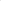 20	года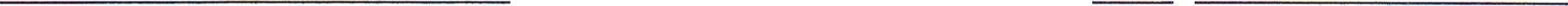 (населённый пункт) я,телефон / адрес электронной почты / почтовый адрес, законный представительнастоящим выражаю свое согласие на обработку (действия (операции) с персональными данными) персональных данных моего представляемого, разрешённых для распространения, с целью их распространения на информационных ресурсах (www.ignatovka.ru, www.metodist.ignatovka.ru @ignatovka) ГБУК ККДБ им. братьев Игнатовых (далее Оператор), посредством которых будет осуществляться предоставление доступа неограниченному кругу лиц и иные действия в общем доступе, переданных мной либо моим представляемым лично, а также полученных Оператором с моего письменного согласия от третьей стороны.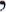 Персональные данные, разрешённые для распространения:— фамилия, имя, отчество;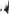 — образование (наименование учебного заведения);— сведения о наградах (поощрениях), почётных званиях;— биометрические данные (личные фотографии, голос)Срок действия настоящего согласия начинается с даты подписания.Настоящее согласие я могу отозвать, если напишу заявление об этом руководителю ГБУК ККДБ им. братьев Игнатовых.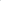 20___года       __________________/____________________/	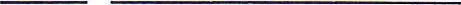 